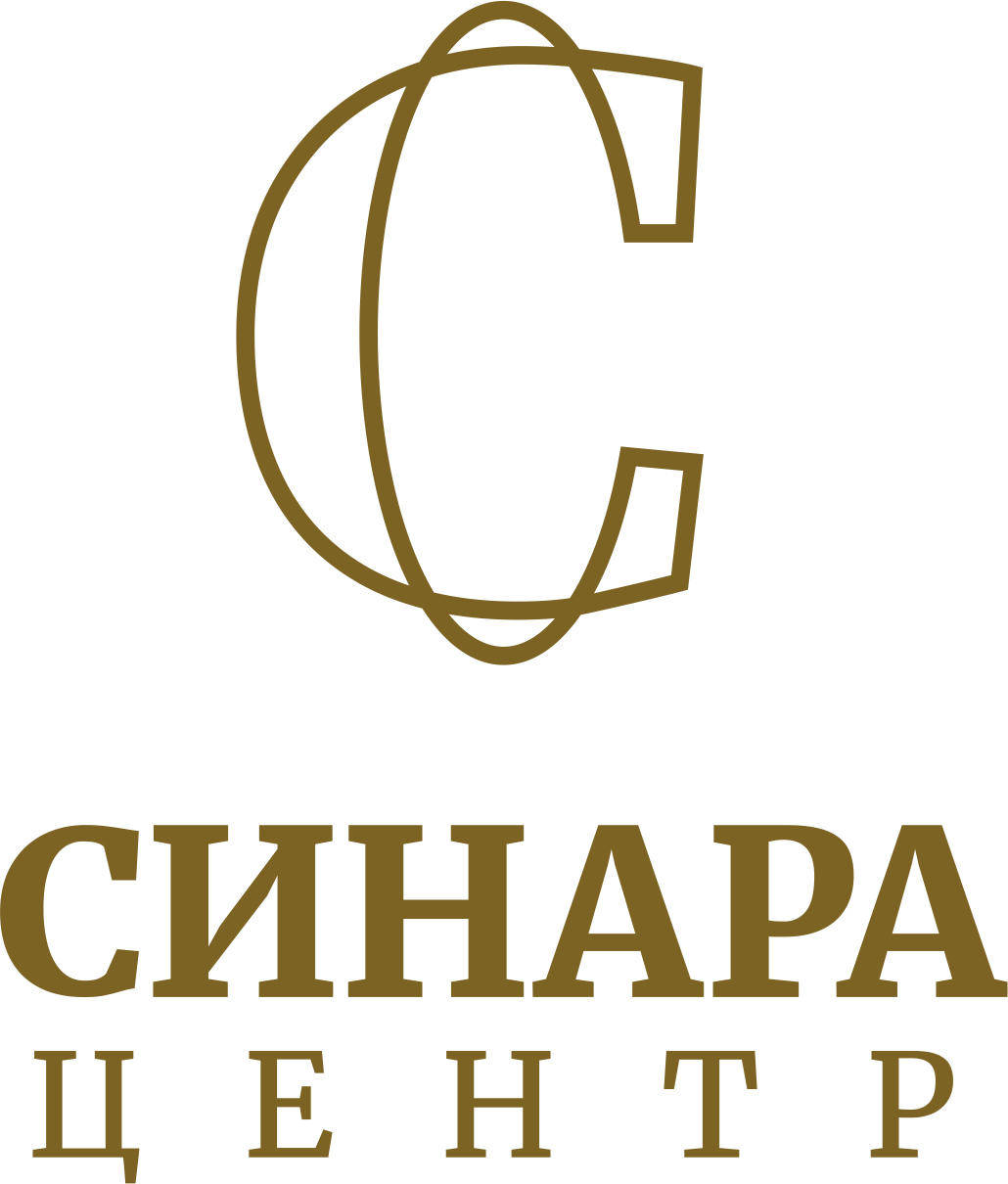 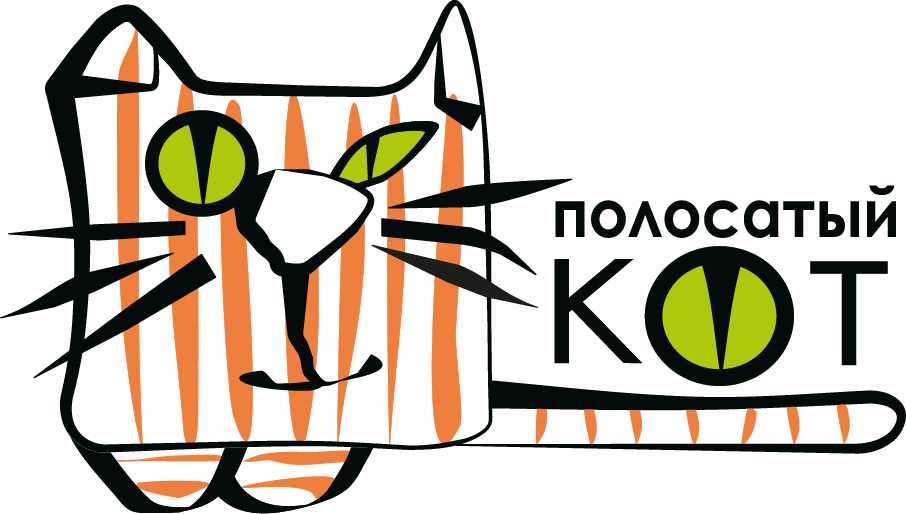 Приглашаем принять участие в конкурсе детского рисунка«Если б не было войны...»Конкурс рисунков проходит в Год памяти и славы, посвященный 75-й годовщине Победы в Великой Отечественной войне.Конкурс проводится в целях развития творческого потенциала детей дошкольногои школьного возраста.Задачи:- пропаганда, поддержка и развитие творческой деятельности детей  и педагогов- поддержка культурных традиций и формирование интереса к различным жанрам искусства- создание условий для творческого общения и выявления талантливых детей и подростков, а также их поощрение.Организаторы: Центр творческих инициатив «Полосатый кот», КВК «Синара Центр», г.ЕкатеринбургСроки проведения конкурса: с 01 февраля по 20 апреля 2020 г.Приложение №1Положениео проведении конкурса рисунков 9 мая - День Победы Советского Союза в Великой Отечественной войне - мы вспоминаем павших и живых, воинов и мирных жителей - всех, благодаря кому была завоевана Великая Победа. Прошло 75 лет, но события военного времени не забыты - они живы в воспоминаниях ветеранов и их потомков, запечатлены на страницах книг. Память о трагических днях передается из поколения в поколение, и мы должны ее сохранить.

Как отблагодарить поколение за Великую Победу? Давайте помнить о прошлом, ощущать свою причастность настоящему и будущему нашей страны, гордиться ее достижениями, беречь свою Родину и быть патриотами России!Детям и подросткам (от 2 до 18 лет) предложено узнать и нарисовать истории ветеранов, возможно своих предков. Рассказать в рисунках о тех, чья молодость была связана с трагическим военными событиями прошлого века. Кто воевал на фронтах и трудился в тылу на благо Великой Победы. Кто ушел и не вернулся, но память хранит образ и мечты павшего героя. К рисунку необходимо приложить небольшое эссе, рассказ о своем герое.1. Цели и задачи конкурса.1.1. Цель конкурса – развитие и популяризация детского художественного творчества1.2. Задачи конкурса:1.2.1. Выявлять и поддерживать талантливых детей, одаренных в области изобразительного искусства, стимулировать их творческие способности.1.2.2. Развивать познавательные способности детей.1.2.3. Сформировать у детей положительное отношение к художественному творчеству и придать их деятельности общественную значимость.2. Участники:2.1. В конкурсе рисунков (далее Конкурс) могут принять участие все желающие дети и подростки в возрасте от 2 до 18 лет (включительно) – учащиеся художественных и образовательных учреждений, воспитанники детских домов, других детских организаций со всей России.2.3 Участники будут разделены на четыре возрастные категории: 2 - 6 лет. 7 – 10 лет.11 – 14 лет.15 – 18 лет.3. Сроки, место, порядок проведения. Конкурс проводится:3.1. Прием конкурсных работ – с 01 февраля 2020 года до 20 апреля 2020 года.  Оригиналы работ принимаются в Студиях изобразительного искусства «Полосатый кот»  и Центре творческих инициатив «Полосатый кот». Часы работы уточняйте по тел.: 8 (343) 328 42 28 или по тел.:8(343) 319 18 10Адреса студий и центра: г. Екатеринбург, ул. Волгоградская, 222, Студия изобразительного искусства «Полосатый кот», тел.: 8(922)120 81 87г. Екатеринбург, ул. Циолковского, 34, Студия изобразительного искусства «Полосатый кот», тел. :8(932)601 13 14, 8(932)601 13 14г. Екатеринбург, ул. Вильгельма де Геннина, 40, Студия изобразительного искусства «Полосатый кот», тел.: 8(922)211 64 24г. Екатеринбург, ул. Верх-Исетский бульвар, 15, «Синара Центр, главный корпус, 1 этаж, Центр творческих инициатив «Полосатый кот». тел.: 8 (343)319 18 10Для других регионов: индекс 620028, г. Екатеринбург, ул. Ключевская, дом 18, кв 503., тел.: 8(982)613 40 89 для Акбердиной Оксаны Савельевны.Работы, присланные после 20 апреля 2020 г., к рассмотрению принимаются только по согласованию с организаторами конкурса.Авторы присланных работ являются участниками 1 этапа конкурса.3.2. Выставка по итогам Конкурса проводится с 28 апреля 2020г.  по 10 мая 2020 г. 3.3. Награждение и объявление победителей Конкурса будет проходить на открытии выставки рисунков в КВК «Синара Центр» 28 апреля 2020 г. в 17:00 (время ориентировочное). Поздравление и вручение призов, дипломов победителям и сертификатов участникам итоговой выставки.3.4. Информация о Конкурсе распространяется через средства массовой информации, Интернет-ресурсы. И предоставляется всем заинтересованным лицам по запросу. Участники, приславшие работы на конкурс, регистрируются, и информация по участникам выставки по итогам конкурса выкладывается на сайте Центра творческих инициатив «Полосатый кот» http://izokot.ru/ в группе в Контакте: https://vk.com/izokot  раздел  «Если б не было войны…», подраздел «Конкурс рисунков». 4. Требования к работам4.1. От одного автора принимается один или несколько оригинальных рисунков. 4.2. Все работы, переданные на Конкурс, могут быть выполнены в любом формате, соответствующие заявленным темам (В выставках участвуют работы формат А2, А3, А4). Техника исполнения может быть любая: живопись, графика, любой графический материал. Не ограничивай себя по технике и формату. 4.3. Рисунки принимаются в развернутом виде, без рам, паспарту и окантовок. 4.4. На каждой конкурсной работе (на обратной стороне) в левом верхнем углу наклеивается этикетка прилагаемого образца (см. Приложение № 2) в печатном виде с указанием всех данных. Работы без соответствующей этикетки не рассматриваются.4.5. Все данные указываются полностью для связи и обеспечения качественной подготовки дипломов по итогам фестиваля. В случае неправильно поданных данных ответственность за ошибку лежит на руководителе образовательного учреждения или на индивидуальных участниках конкурса.4.6. Работы, присланные в ненадлежащем виде (сложенные, замятые), с конкурса снимаются.4.7. Каждый конкурсант вместе с работами предоставляет заявку на участие в Конкурсе на имя руководителя Центра творческих инициатив «Полосатый кот». (см. Приложение № 3) Заявка оформляется в печатном виде. Также оформляется общая заявка в свободной форме и наклеивается на папку с рисунками (если участники конкурса рисунков из одной организации). Каждому участнику присваивается номер, который указывается в этикетке на работе, и соответствует номеру участника в заявке.5. Критерии оценки:- Авторское исполнение работы. - Раскрытие художественного образа. - Содержательность в раскрытии образа.- Выразительность и эмоциональность работы. - Оригинальное композиционное решение работы.6. Финансирование и ресурсное обеспечение.6.1. Подготовка и проведение Конкурса проводится за счет организаторов.7. Порядок формирования и работа оргкомитета и жюри:7.1. Состав оргкомитета: - Председатель оргкомитета - Известные культурные деятели Екатеринбурга- Спонсоры конкурса рисунков - Искусствоведы.7.2. Оргкомитет оставляет за собой право формировать жюри Конкурса из членов Оргкомитета и приглашенных в области изобразительного искусства под председательством – А.С. Овсянкиной, руководителя Центра творческих инициатив «Полосатый кот».7.3. В сроки, указанные в п. 3.1, проводится конкурсный просмотр и отбор произведений на итоговую выставку, результаты работы жюри размещаются на сайте Центра творческих инициатив  «Полосатый кот», в группе в Контакте: раздел  «Если б не было войны…»  подраздел «Выставка рисунков» и на сайте КВК «Синара Центр».7.4. Жюри подводит итоги Конкурса, определяя обладателя Гран- при  и победителей: 1-е, 2-е и 3-е место в каждой из возрастных групп и номинаций, результаты работы жюри размещаются на сайте Центра творческих инициатив  «Полосатый кот», в группе в Контакте: раздел  «Если б не было войны…».8. Подведение итогов. Поощрение участников.8.1. Итоги Конкурса объявляются на заключительном мероприятии Конкурса согласно п. 3.3. Положения.8.2. Присуждение Гран-при  и призового места по каждой номинации в каждой возрастной категории подтверждается дипломом - 1, 2, 3  степени: Гран-при – диплом, подарочный сертификат на недельное посещение Школы креатива в период летних школьных каникул.I место - диплом 1 степени, ценный приз. II место - диплом 2 степени, ценный призIII место - диплом 3 степени, ценный приз.Итого: 13 победителей8.4. Все участники конкурса получают электронные сертификаты участника. Для получения бумажного сертификата, необходимо отметить Ваше пожелание в заявке участника конкурса. (Отправление дипломов по почте России за счет получателя).8.5. Работы,  отмеченные Жюри, получившие призовые места, принимаются в фонд «Полосатого кота», в коллекцию «Детский рисунок».8.6. Работы, присланные на конкурс-выставку рисунков  и не занявшие призовые места, необходимо забрать после закрытия (до 01 июня  2020 года) итоговой выставки самовывозом. По истечении данного срока работы не возвращаются.9. Права участников и организаторов:9.1. Настоящее Положение действует до завершения конкурсных мероприятий и может быть изменено, дополнено или пролонгировано по решению Организаторов. Все изменения и дополнения публикуются на сайтах Организаторов.9.2. Отобранные для участия работы будут представлены на странице Конкурса в сети Интернет и могут в дальнейшем быть использованы Организаторами при проведении выставок или иных мероприятий.9.3. Авторы работ предоставляют Организатору право на использование рисунков без предварительного уведомления автора и без выплаты какого-либо вознаграждения. 9.4 Участники Конкурса гарантируют наличие у них личных неимущественных и исключительных имущественных авторских прав на рисунки, присланные на Конкурс, и несут ответственность за нарушение авторских прав третьих лиц. Предоставляя работы на Конкурс, участники тем самым подтверждают свое согласие с настоящим Положением и дают согласие на передачу прав Организаторам на экспонирование и воспроизведение своих рисунков.Вся информация о проведении конкурса своевременно освещается на сайтах Центра творческих инициатив «Полосатый кот»: http://izokot.ru/КВК «Синара Центр»:  https://sinara-center.com/в группе в Контакте : https://vk.com/izokotна официальной странице в Фейсбуке:https://www.facebook.com/izokot/на официальной странице в Инстаграм: https://www.instagram.com/izokot.ru/Дополнительная информация по тел.: 8(343) 328 42 28 или 8(343)319 18 10 или по электронной почте: e-mail: izokot@mail.ru Приложение №2Образец этикетки конкурсной работы (наклеивается на обратной стороне работы в печатном варианте в левом верхнем углу) От правильного заполнения всех данных, зависит верное оформление диплома, книги.Приложение №3В оргкомитет конкурсаРуководитель Центра творческих инициатив «Полосатый кот»А.С. ОвсянкинойЗаявкаНа участие в конкурсе рисунков «Если б не было войны…»СОГЛАСИЕна обработку персональных данныхЯ,____________________________________________________________________________________, зарегистрированный по адресу:___________________________________________________________,паспорт _________________________________________________________________________________________________________________________________________, в соответствии с п. 1 ст. 9 закона РФ от 27.07.2006 № 152-ФЗ «О персональных данных» даю Досуговому Центру «Полосатый кот»  согласие на обработку моих персональных данных любым законодательно разрешенным способом.Потребитель  выражает свое согласие на обработку Центром творческих инициатив«Полосатый кот» своих персональных данных и персональных данных ребенка (далее - ПДн). Под обработкой ПДн в соответствии с Федеральным законом №152-ФЗ от 27.07.2006 "О защите персональных данных" понимаются  действия (операции) с ПДн, включая сбор, систематизацию, накопление, хранение, уточнение (обновление и изменение), использование, распространение (в том числе и передачу), обезличивание, блокирование и уничтожение ПДн. ПДн, на обработку которых Потребитель дает свое согласие: ФИО, дата рождения, семейное положение, фотография, паспортные данные, адрес места жительства, пол, номера контактных телефонов, адреса электронной почты, сведения о трудовой деятельности. Срок обработки ПДн - 5 лет. Согласие на обработку ПДн может быть отозвано Потребителем путем письменного обращения в Досуговый центр.  Потребитель согласен с тем, что по его письменному требованию уведомление об уничтожении ПДн будет вручаться Потребителю (его представителю) по месту нахождения Досугового  центра. Потребитель предоставляет Досуговому центру неограниченное право на публикацию и использование своего изображения и/или изображения ребенка, включая фотографии и видеозаписи, в целях рекламы и продажи услуг центра. Досуговый центр вправе использовать изображение Потребителя и/или ребенка Потребителя в сети Интернет (на своем сайте и на своих страничках в соцсетях), а также в любых рекламно-информационных материалах, направленных на привлечение внимания любых третьих лиц к деятельности Досугового центра. Потребитель  выражает свое согласие на получение смс-сообщений, сообщений по электронной почте и другими видами сообщений, о деятельности Досугового центра, проводимых им или при его участии мероприятий, отправляемых Досуговым центром или третьими лицами по его поручению.ФИО________________________________________   подпись_________________              дата_____________Конкурс рисунков Конкурс рисунков ФИО участника:Возраст (полных лет) и дата рождения:Краткое описание работы (3-5 предложений):Название работы:Домашний адрес:ФИО родителя:e-mail родителя:Телефон родителя:Название школы, организации:Адрес школы(для школ, организаций):Педагог  (Ф.И.О. пишутся полностью)Телефон контактный,e-mail педагога:Участник:( Ф.И.О. пишутся полностью)Возраст полных лет и дата рождения:Название работы:Домашний адрес:Телефон родителяe-mail:Заполняется куратором конкурсантов из образовательных учреждений и других детских организаций.Заполняется куратором конкурсантов из образовательных учреждений и других детских организаций.Заполняется куратором конкурсантов из образовательных учреждений и других детских организаций.Адрес школы(для школ, организаций):Педагог  (Ф.И.О. пишутся полностью):Телефон контактныйe-mail педагога, подпись:Выберите, пожалуйста, какой сертификат об участии Вы хотели бы получить:ЭлектронныйБумажный